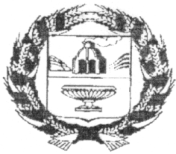 АДМИНИСТРАЦИЯ НОВОДРАЧЕНИНСКОГО СЕЛЬСОВЕТАЗАРИНСКОГО РАЙОНА АЛТАЙСКОГО КРАЯПОСТАНОВЛЕНИЕ    30.03.2018								                              № 7с. Новодраченино В соответствии со ст. 2 Федерального закона от 27.07.2010 № 210-ФЗ «Об организации предоставления государственных и муниципальных услуг», ст. 14 Федерального закона от 06.10.2003 № 131-ФЗ «Об общих принципах организации местного самоуправления в Российской Федерации» (в редакции Федерального закона от 27.05.2014 № 136-ФЗ)ПОСТАНОВЛЯЮ:1. Признать утратившим силу  постановление администрации  Новодраченинского сельсовета  от 07.10.2016 № 40 «Об утверждении административного регламента предоставления муниципальной услуги «Предоставление жилого помещения по договору социального найма» на территории муниципального образования  Новодраченинский сельсовет Заринского  района Алтайского края.2.  Данное постановление  обнародовать в установленном порядке.3.  Контроль за исполнением настоящего постановления оставляю за собой.Глава Администрации сельсовета			                         О.П.Гоношилов О признании утратившим силу постановления администрации Новодраченинского сельсовета  от 07.10.2016 № 40 «Об утверждении административного регламента предоставления муниципальной услуги «Предоставление жилого помещенияпо договору социального найма» на территории муниципального образования  Новодраченинский сельсовет Заринского  района Алтайского края»